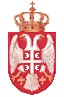                  Република Србија    МИНИСТАРСТВО ФИНАНСИЈА  Кнеза Милоша 20                          Б е о г р а д У складу са чл. 23. и 24. Закона о заштити података о личности („Службени гласник РС“ бр. 87/18) Министарство финансија – Управа за трезор (у даљем тексту: Руковалац), дaje: О Б А В Е Ш Т Е Њ Е  О ОБРАДИ ПОДАТАКА О ЛИЧНОСТИ ИДЕНТИТЕТ И КОНТАКТ ПОДАЦИ ЗАЈЕДНИЧКИХ РУКОВАОЦА Министарство финансија  Адреса: Кнеза Милоша 20, 11000 Београд Матични број: 17862146 ПИБ: 108213413 Електронска презентација Министарства: https://www.mfin.gov.rs/ Министарство финансија - Управа за трезор Адреса: Поп Лукина 7-9, 11000 Београд Матични број: 17862146 ПИБ: 103964453 Електронска презентација Управе за трезор: https://www.trezor.gov.rs/ 2) КОНТАКТ ПОДАЦИ ЛИЦА ЗА ЗАШТИТУ ПОДАТАКА О ЛИЧНОСТИ Контакт подаци лица за заштиту података о личности у Министарству финансија Марија Радовановић Телефон: 011/765-2030   Имејл адреса: marija.radovanovic@mfin.gov.rs Контакт подаци лица за заштиту података о личности у Управи за трезор Драгана Гаџић Телефон: 011/2927-576   Имејл адреса: dragana.gadzic@trezor.gov.rs 3) СВРХА НАМЕРАВАНЕ ОБРАДЕ И ПРАВНИ ОСНОВ ЗА ОБРАДУ Министарство финансија - Управа за трезор у складу са чланом 93б Закона о буџетском систему („Службени  гласник РС”, бр. 54/09, 73/10, 101/10, 101/11,72/19.... и 138/22) врши централизовани обрачун примања запослених, изабраних и постављених лица код корисника буџетских средстава и корисника средстава организација за обавезно социјално осигурање. Изузетно, Министарство унутрашњих послова, Министарство одбране, Фонд за социјално осигурање војних осигураника, Војнобезбедносна агенција, Војнообавештајна агенција, Безбедносно-информативна агенција и њен индиректни корисник, као и установе које обављају делатност високог образовања самостално врше обрачун примања запослених, изабраних и постављених лица.Централизовани обрачун примања врши се на основу података унетих од стране корисника буџетских средстава и корисника средстава организација за обавезно социјално осигурање у информациони систем, који омогућава обрачун, креирање, чување и размену података неопходних за рачуноводствено евидентирање, исплате и извештавање, укључујући и обуставе из зарада, накнада и осталих личних примања запослених, изабраних и постављених лица, поступним увођењем субјеката, почев од 1. јануара 2022. године, према динамици коју утврђује Министарство, по успостављању техничко-технолошких услова. У систему ИСКРА, између осталог, врши се обрада података о личности које се односе на запослена, изабрана и постављена лица и то: 1) лични подаци (име, презиме, име родитеља, датум рођења, држављанство, национална припадност, пол, ЈМБГ, адреса, пребивалиште, општина рада, телефон, e-mail); 2) подаци о радном месту (датум распоређивања на радно место, врста запослења); 3) подаци о основној плати (платна група, платни разред, коефицијент, друге исплате у вези са радним односом) 4) подаци о банци (број текућег рачуна запосленог); 5) подаци о радном стажу запосленог; 6) подаци о образовању (степен стручне спреме, ниво и врста квалификација).4) ПРИМАОЦИ, ОДНОСНО ГРУПА ПРИМАЛАЦА Примаоци су корисници буџетских средстава и корисници средстава организација за обавезно социјално осигурање у складу са чланом  93б Закона о буџетском систему; Пореска управа у складу са чланом  41. сатв 12. Закона о пореском поступку и пореској администрацији („Сл. Гласник РС“, бр.80/02...96/21 и 138/22) и Правилником о пoреској пријави за порез по одбитку („Сл. Гласник РС“, 74/13....96/19,132/21); Републички фонд за ПИО у складу са чланом 127. Закона о пензијском и инвалидском осигурању („Сл. гласник РС", бр. 34/2003, 64/2004 … 125/2022 и 138/2022); РФЗО у складу са чланом Законом о здравственом осигурању ("Сл. Гласник РС", бр. 25/2019), као и пословне банке код којих лице има отворен рачун за пријем плате.5) ИЗВОРИ ИЗ КОЈИХ ПОТИЧУ ПОДАЦИ О ЛИЧНОСТИ КОЈИ СЕ НЕ ПРИКУПЉАЈУ ОД ЛИЦА НА КОЈЕ СЕ ПОДАЦИ ОДНОСЕ И ВРСТЕ ПОДАТАКА О ЛИЧНОСТИ КОЈИ СЕ ПРИКУПЉАЈУ Централизовани обрачун примања врши се на основу података унетих од стране корисника буџетских средстава и корисника средстава организација за обавезно социјално осигурање. 6) ИЗНОШЕЊЕ ПОДАТАКА О ЛИЧНОСТИ У ДРУГУ ДРЖАВУ ИЛИ МЕЂУНАРОДНУ ОРГАНИЗАЦИЈУ Руковалац нема намеру и неће износити податке у другу државу или међународну организацију. 7) РОК ЧУВАЊА ПОДАТАКА О ЛИЧНОСТИ Подаци се чувају у року који је неопходан за остваривање сврхе у коју су прикупљени, у  складу са законом прописаним роковима.8) ПРАВА ЛИЦА НА КОЈЕ СЕ ПОДАЦИ ОДНОСЕ Лице на које се подаци о личности односе има право да од Руковаоца захтева приступ, исправку, брисање или допуну његових података о личности, као и право на ограничење обраде, право на подношење приговора и право на преносивост података, а све у складу са одредбама чл. 26, 29, 30, 31, 36. и 37. Закона о заштити података о личности.  Захтев за остваривање ових права подноси се у писаној форми, а може се доставити Лицу за заштиту података о личности: Министарству финансија слањем на електронску адресу: marija.radovanovic@mfin.gov.rs поштом на адресу: Министарство финансија, Лице за заштиту података о личности, Кнеза Милоша 20, 11000 Београд или  личном предајом захтева на писарници Министарства финансија на адреси Кнеза Милоша 20, 11000 Београд, са назнаком за Лице за заштиту података о личности. Управи за трезор: слањем на имејл адресу: dragana.gadzic@trezor.gov.rs, поштом на адресу: Министарство финансија - Управа за трезор, Лице за заштиту података о личности, Поп Лукина 7-9, 11000 Београд или  личном предајом захтева на писарници Управе за трезор на адреси Поп Лукина 7-9, 11000 Београд, са назнаком за Лице за заштиту података о личности. 9) ПРАВО ЛИЦА ДА ПОДНЕСЕ ПРИТУЖБУ ПОВЕРЕНИКУ Лице на које се подаци односе има право да поднесе притужбу Поверенику за информације од јавног значаја и заштиту података о личности ако сматра да је обрада података о његовој личности извршена супротно одредбама Закона. 10) ОБАВЕЗА ДАВАЊА ПОДАТАКА Све предвиђене радње обраде су неопходне, сразмерне, примерене и ограничене на оно што је неопходно.   Подаци о личности се морају обрађивати у намене које су конкретно одређене, изричите, оправдане и законите. 